Zamierzenia dydaktyczno-wychowawcze Kwiecień - Grupa  ,,Koniczynki’’ dzieci 3 – letnie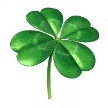 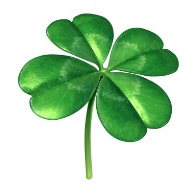 Tydzień I:  Z kulturą za pan brat Tydzień II: Jestem kulturalny
Tydzień III: Książka – mój przyjaciel Tydzień IV: Dbamy o naszą PlanetęCele ogólne:wyciąganie prostych wniosków z treści obrazków;ćwiczenie oczekiwania na swoją kolej podczas wypowiedzi; doszukiwanie się przyczyny wydarzenia;poznanie zasad zachowania się w kinie i w teatrze; dostrzeganie regularności (rytmu) w zabawie;rozwijanie umiejętności naśladowania;poszerzanie wiedzy na temat baletu;poznanie zawodu malarza;wdrażanie do odpowiedniego zużywania słów: malarz, galeria, obraz;ćwiczenie kulturalnego zachowania się przy stole;utrwalanie znajomości zwrotów grzecznościowych: dzień́ dobry i do widzenia;kształtowanie zachowań proekologicznych, budowanie poczucia odpowiedzialności za dobro planety; poznanie zawodu logopedy;wzbudzanie zainteresowania książkami; poznanie biblioteki i zasad zachowania się w niej;rozwijanie postawy odpowiedzialności za książki;aktywne słuchanie muzyki;poznanie zasad zachowania się w księgarni; 